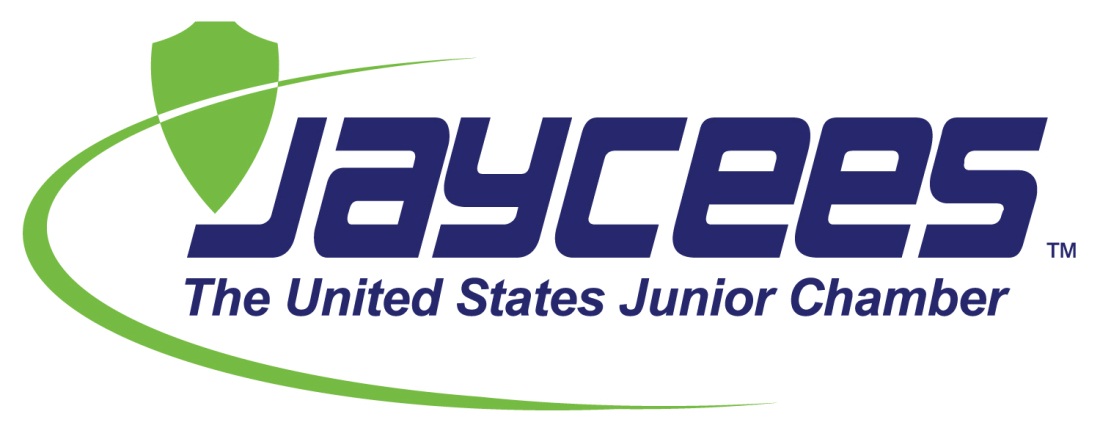 Junior Chamber Youth Chapter Passport to Civic LeadershipName: Age:Chapter:Chapter President’s Signature:Directions: Complete 3 items and submit community hours and receive a certificate for completion of one phase, do this for all 10 phases. After you complete all 30 items you will receive a pin for being a 10th degree Junior Chamber Youth Member.Attend an Individual Development ProjectAttend a Community Project Attend a Business Development ProjectAttend a Membership Development ProjectParticipate in a Junior Chamber ProjectHold a position on your Junior Chamber Board of DirectorsVolunteer in a local community Event or Project (Non Junior Chamber Related)Serve on a project committee.Teach a friend how to play your favorite game, sport or hobby Speak with your Principal or Vice-Principal regarding things that your chapter can work on to improve your school. Create a project based on the above meeting. Read to a child or children. Learn how to play a new game, sport, or hobby. Read a book based on Leadership. Give brief verbal overview of the above book to your Junior Chamber Youth Chapter Learn to recite the Junior Chamber Youth Creed Chair or Co-Chair a Junior Chamber Youth Project Put an article in your Chapter’s Newsletter Visit a Jaycee Chapter Bring a new friend (non-member) to a Junior Chamber Youth project. Plan a project that includes at least one other club at your school. Contact or correspond with a Junior Chamber Youth from another chapter. Contact or correspond with another youth from outside the United States. Call, write a letter or send an email to the United States Junior Chamber (Jaycees) National President sharing your idea of active citizenship Chair or Co-Chair a project for your Junior Chamber Youth chapter.   Write a blog for the National website on Positive Impact and how your chapter has impacted your school.Serve as a mentor for either a younger member or someone outside of your chapter. Attend a National convention. Attend a New Member Orientation webinar. Attend a city council or Chamber of Commerce meeting to find out what is going on in your community.